Fra billede til tekst	- Vi cykler på ferie.Skriv en lille historie om hvert billede.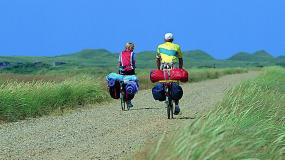 Det åbne landskab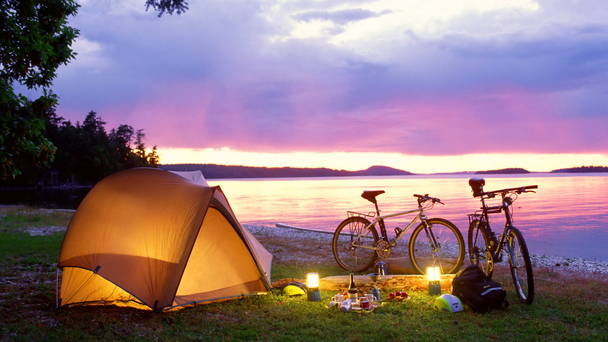 Camping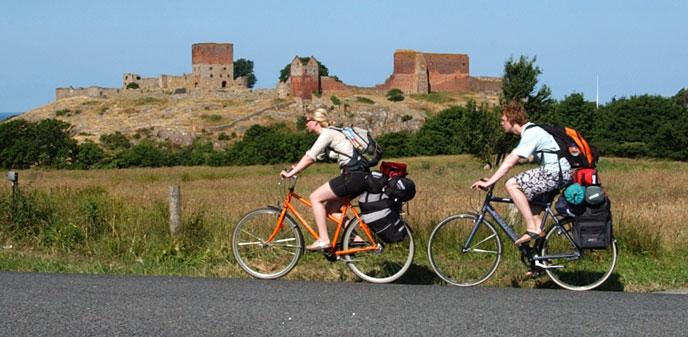 Borgen